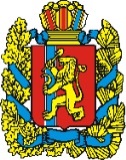 РОССИЙСКАЯ ФЕДЕРАЦИЯАДМИНИСТРАЦИЯ БОЛЬШЕКОСУЛЬСКОГО СЕЛЬСОВЕТАБОГОТОЛЬСКИЙ РАЙОНКРАСНОЯРСКИЙ КРАЙПОСТАНОВЛЕНИЕот 29.01.2024 г.                              с. Большая Косуль                                        № 3-пО присвоении адресасооружению     В соответствии с Постановлением Правительства Российской Федерации от 19.11.2014 года № 1221 «Об утверждении правил присвоения, изменения и аннулирования адресов», руководствуясь Уставом Большекосульского сельсовета,     ПОСТАНОВЛЯЮ:   1. Сооружению, с кадастровым номером 24:06:290101:123, присвоить адрес: Российская Федерация, Красноярский край, Боготольский район, с. Большая Косуль, ул. Лесная,16.             2. Постановление вступает в силу со дня подписания.  Глава сельсовета                                                                              И.С.   Симон.